В целях определения местоположения границ образуемых и изменяемых земельных участков, с учетом протокола публичных слушаний и заключения о результатах публичных слушаний, в соответствии с Градостроительным кодексом Российской Федерации, решением Совета депутатов города Новосибирска от 24.05.2017 № 411 «О Порядке подготовки документации по планировке территории и признании утратившими силу отдельных решений Совета депутатов города Новосибирска», постановлениями мэрии города Новосибирска от 06.02.2017 № 516 «О проекте планировки территории, ограниченной Советским шоссе, полосой отвода железной дороги, береговой полосой реки Оби и границей города Новосибирска, в Кировском районе», от 12.09.2017 № 4253 «О подготовке проекта межевания территории квартала 090.01.03.01 в границах проекта планировки территории, ограниченной Советским шоссе, полосой отвода железной дороги, береговой полосой реки Оби и границей города Новосибирска, в Кировском районе», руководствуясь Уставом города Новосибирска, ПОСТАНОВЛЯЮ:1. Утвердить проект межевания территории квартала 090.01.03.01 в границах проекта планировки территории, ограниченной Советским шоссе, полосой отвода железной дороги, береговой полосой реки Оби и границей города Новосибирска, в Кировском районе (приложение).2. Признать утратившим силу постановление мэрии города Новосибирска от 16.03.2012 № 2522 «Об утверждении проекта межевания территории квартала № 6.1.18 в границах проекта планировки жилого района «Южно-Чемской» в Кировском районе».3. Департаменту строительства и архитектуры мэрии города Новосибирска разместить постановление на официальном сайте города Новосибирска в информационно-телекоммуникационной сети «Интернет».4. Департаменту информационной политики мэрии города Новосибирска в течение семи дней со дня издания постановления обеспечить опубликование постановления.5. Контроль за исполнением постановления возложить на заместителя мэра города Новосибирска – начальника департамента строительства и архитектуры мэрии города Новосибирска.Устьянцева2275462ГУАиГПриложениек постановлению мэриигорода Новосибирскаот 05.02.2018 № 391ПРОЕКТмежевания территории квартала 090.01.03.01 в границах проекта планировки территории, ограниченной Советским шоссе, полосой отвода железной дороги, береговой полосой реки Оби и границей города Новосибирска, в Кировском районе1. Текстовая часть проекта межевания территории (приложение 1).2. Чертежи межевания территории (приложение 2).____________Приложение 1к проекту межевания территории квартала 090.01.03.01 в границах проекта планировки территории, ограниченной Советским шоссе, полосой отвода железной дороги, береговой полосой реки Оби и границей города Новосибирска, в Кировском районеТЕКСТОВАЯ ЧАСТЬпроекта межевания территории____________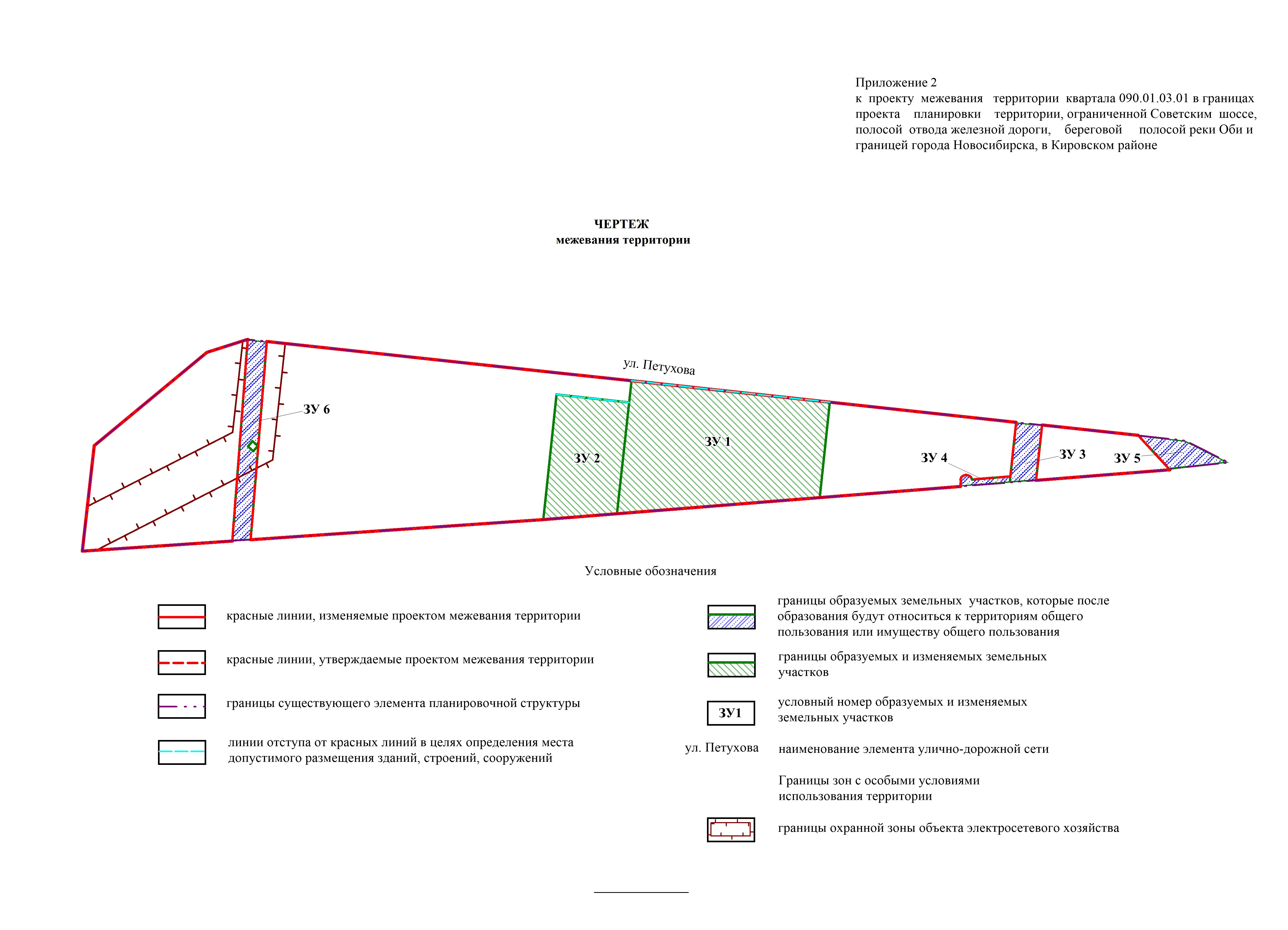 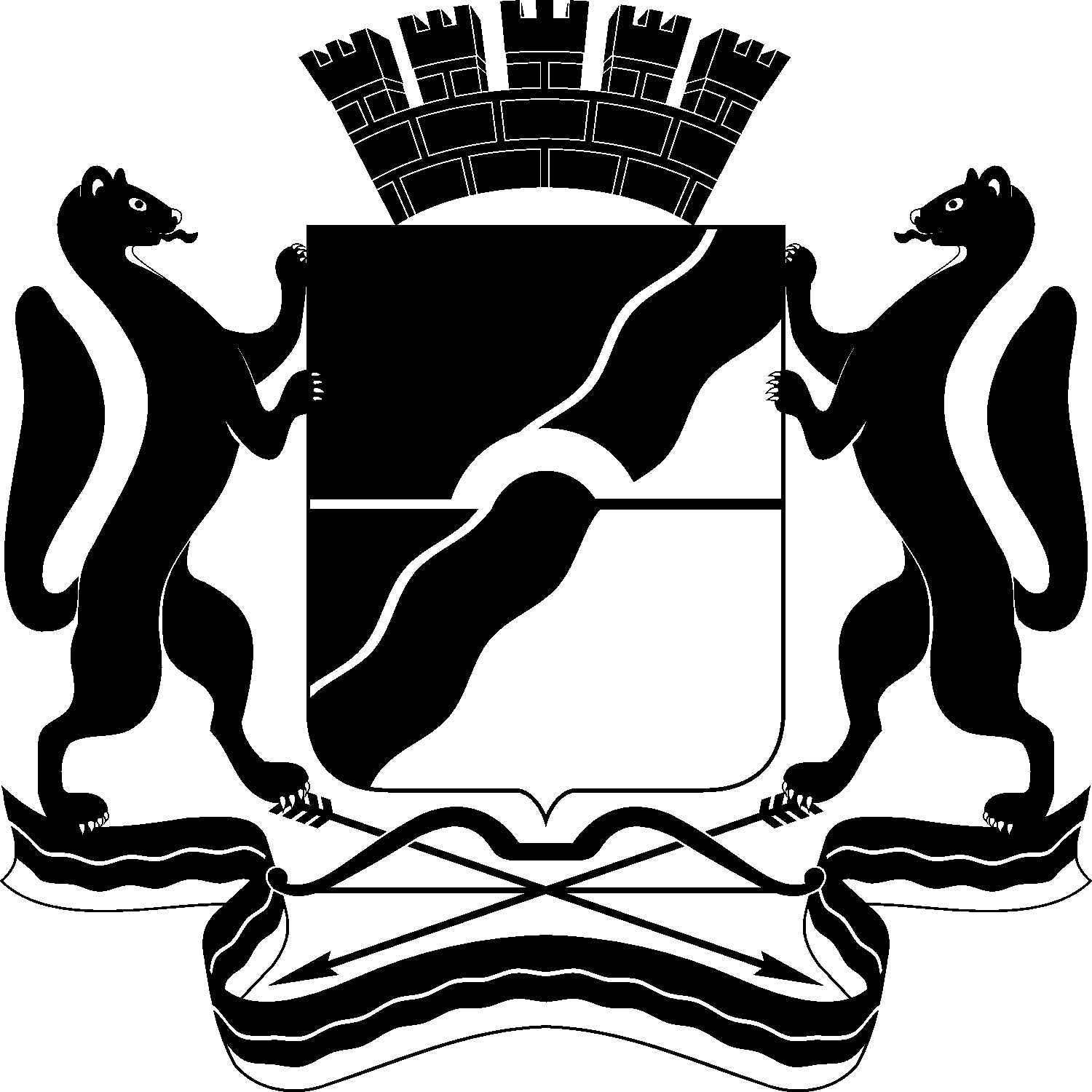 МЭРИЯ ГОРОДА НОВОСИБИРСКАПОСТАНОВЛЕНИЕОт  	  05.02.2018		№          391	О проекте межевания территории квартала 090.01.03.01 в границах проекта планировки территории, ограниченной Советским шоссе, полосой отвода железной дороги, береговой полосой реки Оби и границей города Новосибирска, в Кировском районеМэр города НовосибирскаА. Е. ЛокотьУсловный номер образуемого земельного участка на чертеже межевания территорииУчетный номер кадастрового кварталаВид разрешенного использования образуемого земельного участка в соответствии с проектом планировки территорииПлощадьобразуемого земельного участка, гаАдрес земельного участкаВозможный способ образования земельного участка123456ЗУ154:35:053615Многоэтажная жилая застройка (высотная застройка)3,0295Российская Федерация, Новосибирская область, город Новосибирск, ул. Петухова, 162Образование из земель, находящихся в государственной или муниципальной собственностиЗУ254:35:053615Дошкольное, начальное и среднее общее образование1,1403Российская Федерация, Новосибирская область, город Новосибирск, ул. Петухова, 160/2Образование из земель, находящихся в государственной или муниципальной собственностиЗУ354:35:053620Земельные участки (территории) общего пользования0,2007Российская Федерация, Новосибирская область, город Новосибирск, ул. Петухова, 168аОбразование из земель, находящихся в государственной или муниципальной собственностиЗУ454:35:053615Земельные участки (территории) общего пользования0,0453Российская Федерация, Новосибирская область, город Новосибирск, ул. Петухова, 168бОбразование из земель, находящихся в государственной или муниципальной собственностиЗУ554:35:053620Земельные участки (территории) общего пользования0,2001Российская Федерация, Новосибирская область, город Новосибирск, ул. Петухова, 170аОбразование из земель, находящихся в государственной или муниципальной собственностиЗУ654:35:053610Земельные участки (территории) общего пользования0,4870Российская Федерация, Новосибирская область, город Новосибирск, ул. Петухова, 156аОбразование из земель, находящихся в государственной или муниципальной собственности